ЮРИДИЧЕСКИЙ ИНСТИТУТ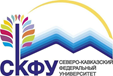 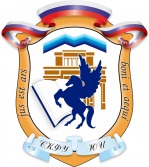 Северо-Кавказского федерального университета (СКФУ)Объявляет о наборе учащихся 8-11 классов для обучения в специализированных школахОбучение позволит получить:- аргументированную, устойчивую профориентацию;- первоначальные правовые знания (научиться составлять доверенности, претензии, наиболее распространенные договоры, расписки и т.п.);а также успешно подготовиться к:- Всероссийской олимпиаде школьников, олимпиаде СКФУ «45 параллель» по праву и обществознанию;- решению заданий повышенной сложности в рамках ЕГЭ по разделам «Политика» и «Право».Телефон для записи в школы и получения дополнительной информации 8-962-440-60-71 – Бычко Марина Алексеевна, руководитель школы «Юный правовед» и «Школы грамотного потребителя» к.ю.н., доцент кафедры гражданского права и процессаюридического института СКФУШКОЛА «ЮНЫЙ ПРАВОВЕД»ШКОЛА «ЮНЫЙ ПРАВОВЕД»ШКОЛА «ЮНЫЙ ПРАВОВЕД»ШКОЛА «ЮНЫЙ ПРАВОВЕД»«ШКОЛА ГРАМОТНОГО ПОТРЕБИТЕЛЯ»Слушателей ждут встречи с опытными преподавателями юридического института, юристами-практиками, экскурсии в Нотариальную палату Ставропольского края, Следственное управление Следственного комитета РФ по СКСлушателей ждут встречи с опытными преподавателями юридического института, юристами-практиками, экскурсии в Нотариальную палату Ставропольского края, Следственное управление Следственного комитета РФ по СКСлушателей ждут встречи с опытными преподавателями юридического института, юристами-практиками, экскурсии в Нотариальную палату Ставропольского края, Следственное управление Следственного комитета РФ по СКСлушателей ждут встречи с опытными преподавателями юридического института, юристами-практиками, экскурсии в Нотариальную палату Ставропольского края, Следственное управление Следственного комитета РФ по СКСлушателей  ждут встречи со специалистами органов по защите прав потребителей: общественных организаций, Управления Роспотребнадзора по СК, Комитета муниципального заказа и торговли администрации города СтаврополяПрограмма обучения включает в себя изучение таких важных и интересных дисциплин, как: уголовное право, гражданское право, семейное право, трудовое право, криминалистика, уголовно-правовая охрана прав несовершеннолетних и других правовых дисциплинПрограмма обучения включает в себя изучение таких важных и интересных дисциплин, как: уголовное право, гражданское право, семейное право, трудовое право, криминалистика, уголовно-правовая охрана прав несовершеннолетних и других правовых дисциплинПрограмма обучения включает в себя изучение таких важных и интересных дисциплин, как: уголовное право, гражданское право, семейное право, трудовое право, криминалистика, уголовно-правовая охрана прав несовершеннолетних и других правовых дисциплинПрограмма обучения включает в себя изучение таких важных и интересных дисциплин, как: уголовное право, гражданское право, семейное право, трудовое право, криминалистика, уголовно-правовая охрана прав несовершеннолетних и других правовых дисциплинПрограмма обучения включает в себя изучение Закона РФ «О защите прав потребителей» и принятых в соответствии с ним подзаконных нормативных актовВозможны три формы обучения:Возможны три формы обучения:Возможны три формы обучения:Возможны три формы обучения:Период обучения – 2 дняЕЖЕНЕДЕЛЬНЫЕ ЗАНЯТИЯ С ОКТЯБРЯ ПО АПРЕЛЬОбъем недельной учебной нагрузки – 4 академических часа. Занятия проводятся с 12.10.2019 по 25.04.2020 г каждую субботу с 13.20 до 16.30 ОБУЧЕНИЕ БЛОКАМИ ПО 4 ДНЯна школьных каникулах – осенние, февральские, весенниеОБУЧЕНИЕ БЛОКАМИ ПО 4 ДНЯна школьных каникулах – осенние, февральские, весенниеДИСТАНЦИОННАЯ ФОРМА ОБУЧЕНИЯ(по скайпу)(не предполагает экскурсии и встречи с юристами-практиками)Обучение проводится в период школьных каникул(осенние, февральские, весенние).Объем учебной нагрузки за весь период обученияОбъем учебной нагрузки за весь период обученияОбъем учебной нагрузки за весь период обученияОбъем учебной нагрузки за весь период обученияОбъем учебной нагрузки  за весь период обучения100 часов80 часов60 часов60 часов10 часовЗанятия проводятся в 20 корпусе СКФУ по адресу г. Ставрополь, ул. Пушкина 1.Занятия проводятся в 20 корпусе СКФУ по адресу г. Ставрополь, ул. Пушкина 1.Занятия проводятся в 20 корпусе СКФУ по адресу г. Ставрополь, ул. Пушкина 1.Занятия проводятся в 20 корпусе СКФУ по адресу г. Ставрополь, ул. Пушкина 1.Занятия проводятся в 20 корпусе СКФУ по адресу г. Ставрополь, ул. Пушкина 1.Обучение платное. Стоимость обучения зависит от объема учебной нагрузки.Обучение платное. Стоимость обучения зависит от объема учебной нагрузки.Обучение платное. Стоимость обучения зависит от объема учебной нагрузки.Обучение платное. Стоимость обучения зависит от объема учебной нагрузки.Обучение платное. Стоимость обучения зависит от объема учебной нагрузки.При завершении курса обучения слушатель получает Сертификат юридического института СКФУ.При завершении курса обучения слушатель получает Сертификат юридического института СКФУ.При завершении курса обучения слушатель получает Сертификат юридического института СКФУ.При завершении курса обучения слушатель получает Сертификат юридического института СКФУ.При завершении курса обучения слушатель получает Сертификат юридического института СКФУ.